АДМИНИСТРАЦИЯ ЗЕЛЕНОРОЩИНСКОГО СЕЛЬСОВЕТА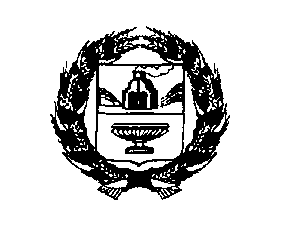 РЕБРИХИНСКОГО РАЙОНААЛТАЙСКОГО КРАЯПОСТАНОВЛЕНИЕ26.06.2020                                                                                                              № 28            с.Зеленая РощаОб утверждении реестра и схемы размещения мест (площадок) накопления твердых коммунальных отходов на территории муниципального образования Зеленорощинский сельсовет Ребрихинского района  Алтайского края       В соответствии с Федеральным законом  от 06.10.2003 г. №131-ФЗ «Об общих принципах организации местного самоуправления в Российской федерации», с Федеральным законом от 24.06.1998 г. № 89-ФЗ «Об отходах производства и  потребления», постановлением Правительства Российской Федерации от 31.08.2018 г. № 1039  «Об утверждении Правил благоустройства мест (площадок) накопления твердых коммунальных отходов и ведения их реестра», на основании Устава муниципального образования Зеленорощинский сельсовет Ребрихинского района Алтайского края,ПОСТАНОВЛЯЮ:Утвердить реестр мест (площадок) накопления твердых коммунальных отходов на территории муниципального образования Зеленорощинский сельсовет Ребрихинского района Алтайского края (приложение №1).Утвердить схему размещения мест (площадок) накопления твердых коммунальных отходов на территории муниципального образования Зеленорощинский сельсовет Ребрихинского района Алтайского края (приложение № 2).Признать утратившим силу постановление Администрации Зеленорощинский сельсовета  Ребрихинского района Алтайского края от 23.05.2019г. № 29Обнародовать настоящее постановление на информационном стенде Администрации Зеленорощинского сельсовета, на информационных стендах в поселках Ключевка, Орел, разъезде Дальний, а также на официальном сайте Администрации Ребрихинского района Алтайского края в рубрике «Зеленорощинский сельсовет».Контроль за исполнением настоящего постановления оставляю за собой.     Глава Администрации                                                                           Ю.А.Мацакян   Антикоррупционная экспертиза муниципального правового акта проведена. Коррупциогенных факторов не выявлено                                                                                                                                                                         Зам.главы Администрации  	                                                                                              Н.С.Жирова                                                                                                                                          Приложение № 1к постановлению АдминистрацииЗеленорощинского сельсовета Ребрихинского районаАлтайского краяот 26.06.2020 № 28РЕЕСТР мест (площадок) накопления твердых коммунальных отходов на территории муниципального образования Зеленорощинский сельсовет Ребрихинского района Алтайского края                                                                                                                                                                     Приложение № 2к постановлению АдминистрацииЗеленорощинского сельсовета Ребрихинского районаАлтайского краяот 26.06.2020 № 28Схема размещения мест (площадок) накопления твердых коммунальных отходов (ТКО) на территории муниципального образованияЗеленорощинский  сельсовет Ребрихинского района Алтайского краяс. Зелена Роща       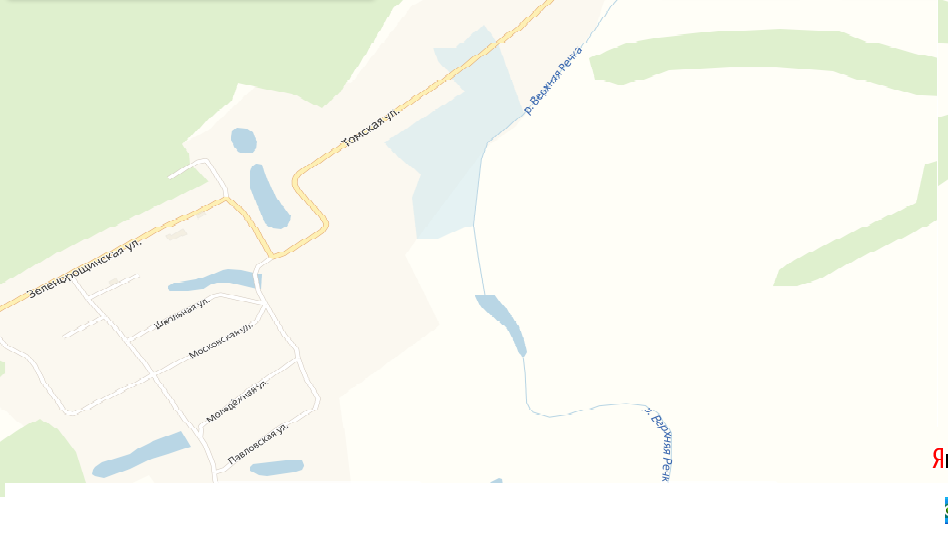 Условные обозначения:       -   место накопления ТКО    	-	номер места накопления отходов (контейнерной площадки)    в реестреN п/пДанные о нахождении мест (площадок)накопления твердых коммунальных отходовДанные о нахождении мест (площадок)накопления твердых коммунальных отходовДанные о технических характеристиках мест (площадок) накопления твердых коммунальных отходовДанные о технических характеристиках мест (площадок) накопления твердых коммунальных отходовДанные о технических характеристиках мест (площадок) накопления твердых коммунальных отходовДанные о технических характеристиках мест (площадок) накопления твердых коммунальных отходовДанные особственниках мест(площадок) накопления твердыхкоммунальныхотходовДанные об источниках образования твердых коммунальных отходов, которые складируютсяв местах (наплощадках) накопленияТКОАдресКоординатыПокрытиеПлощадь, кв. м.Кол-воразмещенныхконтейнеров,бункеров, шт., / объем, м3Кол-вопланируемыхк размещениюконтейнеров, бункеров,шт., ихобъемДанные особственниках мест(площадок) накопления твердыхкоммунальныхотходовДанные об источниках образования твердых коммунальных отходов, которые складируютсяв местах (наплощадках) накопленияТКО1234567891Алтайский край, Ребрихинский район, с. Зеленая Роща, в 38 метрах на юг от территории дома по ул. Новая, д.11--бетон31/0,850/0Администрация Зеленорощинского сельсовета Ребрихинского района Алтайского края, ОГРН 1022202562910ул.Новая 2 Алтайский край, Ребрихинский район, с. Зеленая Роща, в 26 метрах на юг от территории дома по ул. Московская, 20 бетон 3 1/0,850/0Администрация Зеленорощинского сельсовета Ребрихинского района Алтайского края, ОГРН 1022202562910ул.Московская 